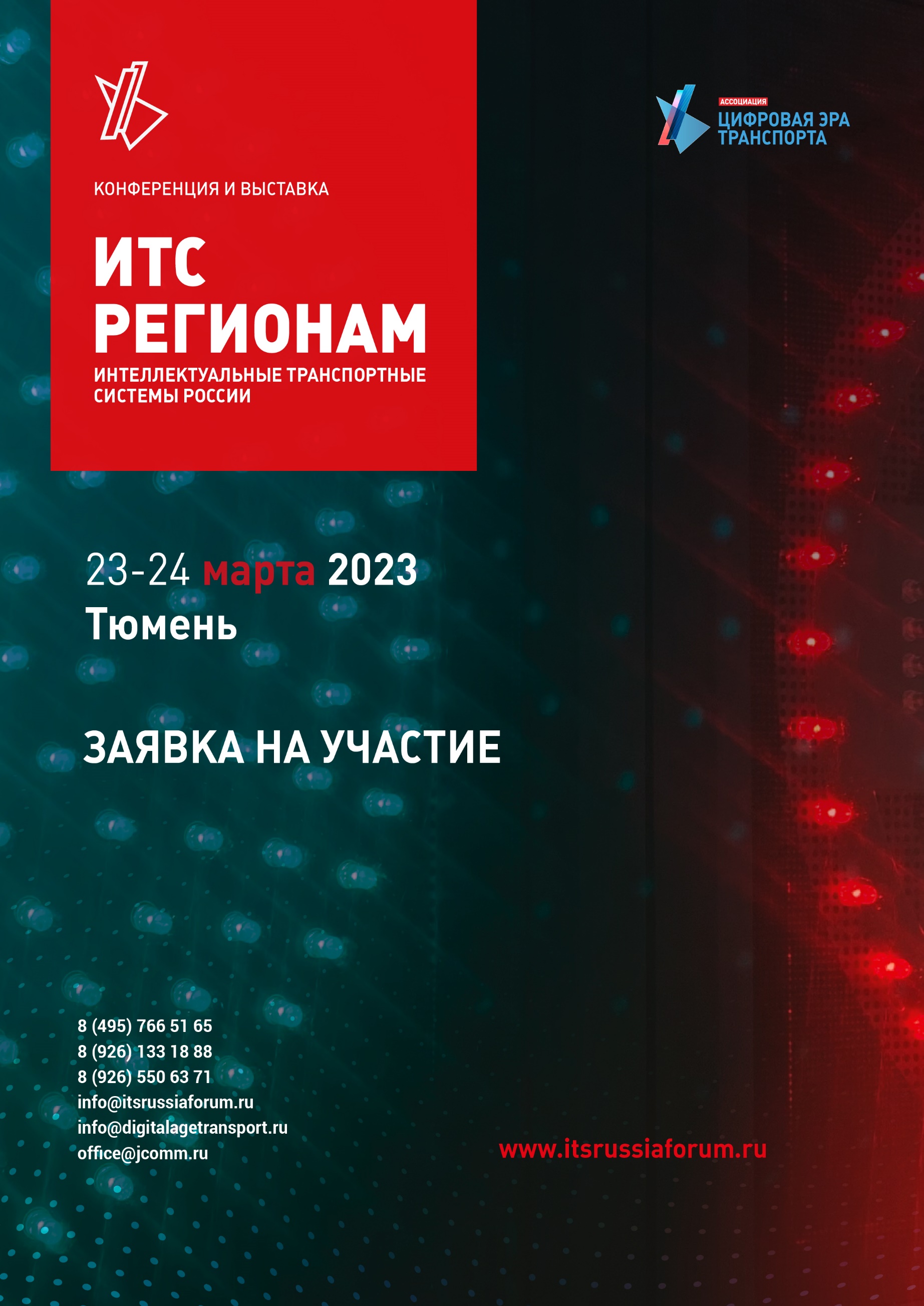 Конференция и выставка«ИТС регионам» г. ТюменьЗАЯВКА НА УЧАСТИЕ (Заявка заполняется в электронном виде)Для выставления счета, пожалуйста, заполните форму с реквизитами Вашей компании:ПРИМЕЧАНИЕ:Обращаем Ваше внимание, что заполненная и направленная на адрес info@itsrussiaforum.ru заявка является Вашим согласием на участие в форуме или выставке, а также на заключение юридического договора, на участие или спонсорство с организатором форума ООО «Джей Комм События и Пиар». Мы будем признательны, если Вы оплатите выставленный счет в течение 5-ти банковских дней и вышлите платежное поручение Вашему менеджеру.Если у Вас возникли вопросы по участию, партнерскому взаимодействию, а также по участию в выставке обращайтесь в оргкомитет мероприятия по телефону: +7 (495) 766-51-65; +7 (926) 550-63-71 Название компании участника (организационно-правовая форма) Контактное лицо (ФИО) Должность Телефон Мобильный телефон E-mailСтоимость участия в Конференции Стоимость участия в Конференции   □ 1-й Участник  (ФИО, должность, телефон, e-mail):40 000 рублей  (без НДС)40 000 рублей  (без НДС) □ 2-й Участник и последующий (ФИО, должность, телефон, e-mail):35 000 рублей (без НДС)35 000 рублей (без НДС)35 000 рублей (без НДС)□ Экскурсионная программа
(В случае положительного решения по участию в экскурсии просьба отметить в заявке) кол-во участников)Бесплатно По вопросам участия в конференции: Мова Анастасия, +7 (926) 133-18-88
 E-mail: mova@itsrussiaforum.ru По вопросам участия в конференции: Мова Анастасия, +7 (926) 133-18-88
 E-mail: mova@itsrussiaforum.ruСтоимость участия в выставке (стенд)Стоимость участия в выставке (стенд)□ Выставочный стенд (4 кв.м + 1 участник)Номер стенда, Компания, ФИО, должность – на русском и английском языках, (телефон, e-mail):140 000 рублей   (без НДС, УСН)140 000 рублей   (без НДС, УСН)□ Выставочный стенд (6 кв.м + 1 участник)Номер стенда, Компания, ФИО, должность – на русском и английском языках, (телефон, e-mail):180 000 рублей   (без НДС, УСН)180 000 рублей   (без НДС, УСН)□ Выставочный стенд (8 кв.м + 1 участник)Номер стенда, Компания, ФИО, должность – на русском и английском языках, (телефон, e-mail):240 000 рублей   (без НДС, УСН)240 000 рублей   (без НДС, УСН)□ Выставочный стенд (10 кв.м + 1 участник)Номер стенда, Компания, ФИО, должность – на русском и английском языках, (телефон, e-mail):300 000 рублей   (без НДС, УСН)300 000 рублей   (без НДС, УСН)□ Дополнительное оборудование Плазменная панель 50”25 000 рублей (без НДС, УСН)По вопросам участия в выставке со стендом:Ишханов Вадим, +7 (926) 550-63-71E-mail: v.ishkhanov@itsrussiaforum.ruПо вопросам участия в выставке со стендом:Ишханов Вадим, +7 (926) 550-63-71E-mail: v.ishkhanov@itsrussiaforum.ru Полное наименование компании (с указанием организационно-правовой формы) Юридический адрес Фактический адрес ИНН КПП Расчетный счет Корреспондентский счет Банк БИК Телефон, факс, e-mail Генеральный директор (Ф.И.О. полностью) На основании какого документа действует (в  случае действия по доверенности указать номер/дату и приложить копию)